   Проходит профилактическое мероприятие «Внимание, каникулы!» Особое внимание  Госавтоинспекторы уделят выявлению и пресечению грубых нарушений   Правил дорожного движения, в том числе связанных с непредставлением  преимущества в движении пешеходам и перевозкой детей. Значительная часть сил и средств региональной Госавтоинспекции будет задействована для обеспечения охраны общественного порядка и безопасности движения детей и взрослых в период проведения новогодних и рождественских праздничных мероприятий. УМВД Белгородской области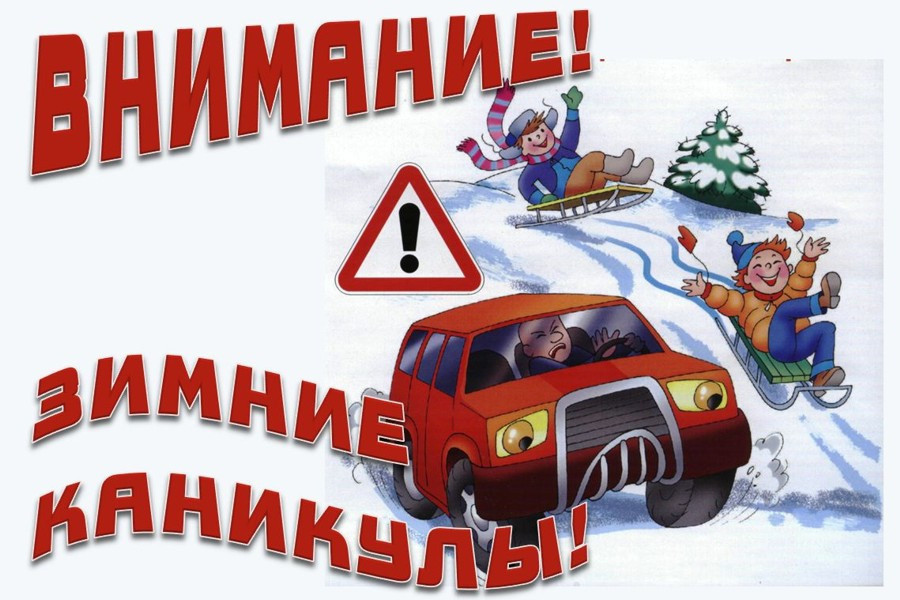 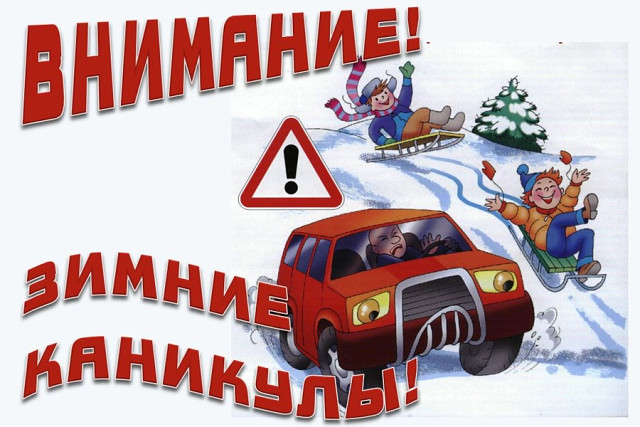 